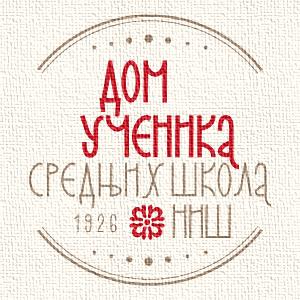 Дом ученика средњих школа НишКосовке девојке број 6, 18000Број: 2237Датум: 27.12.2017.годКонкурсна докуметација за јавну набавку мале вредностиЕнергетске услуге и материјал за саобраћај обликована по партијама –    која се спроводи само за Партију 1. Енергенти - плин, ацителен и кисеоник и                                             Партију  2. Енергенти – пелет у поновљеном поступкуза потребе Дома ученика средњих школа НишЈНД-М 1.1.4./2017ДЕЦЕМБАР, 2017. годинеНа основу чл. 8. 39. и 61. Закона о јавним набавкама („Сл. гласник РС” бр. 124/2012, 14/2015 и 68/2015 у даљем тексту: Закон), чл. 6. Правилника о обавезним елементима конкурсне документације у поступцима јавних набавки и начину доказивања испуњености услова („Сл. гласник РС” бр. 29/2013), Одлуке о покретању поступка јавне набавке бр. 2225 од 26.12.2017. године и Решења о образовању комисије за јавну набавку бр.2226 од 26.12.2017.године, редни број набавке ЈНД-М 1.1.4./17, припремљена КОНКУРСНА ДОКУМЕНТАЦИЈА	    ЗА ЈАВНУ НАБАВКУ ДОБАРА МАЛЕ ВРЕДНОСТИ     ЈНД-М 1.1.4./17 - Енергетске услуге и материјал за саобраћај,која се споводи само за  Партију 1. Енергенти  Плин, ацителен и кисеоник и                                    Партију  2. Енергенти - Пелет у поновљеном поступкуКонкурсна документација садржи: 39 стране.1. ОПШТИ ПОДАЦИ О НАБАВЦИ   	1.1. Подаци о наручиоцу:          2. ПОДАЦИ О ПРЕДМЕТУ ЈАВНЕ НАБАВКЕ2.1. Предмет јавне набавкеПредмет јавне набавке мале вредности је набавка добара -  Енергетске услуге и материјал за саобраћај, подељена у четири партије, а набавка се спроводи само за - Партија 1. Енергенти - плин, ацетилен и кисеоник и - Партија 2. Енергени - пелет у поновљеном поступку.за потребе Дома ученика средњих школа Ниш, ЈНД-М 1.1.4/17.Ознака из општег речника набавки:Партија 1.ОРН -09133000-ТНГ, 24111000 водоник, аргон, ретки гасови, азот и кисеоник;Партија 2.ОРН - 09111400- Горива на бази дрвета; Врста и опис предмета јавне набавке саставни су део конкурсне документације.	Процењена вредност јавне набавке по партијама:- Партија 1.Енергенти - плин, ацителен и кисеоник...................	...........290.203,00 дин.без ПДВ-а.- Партија 2. Енергени – пелет.................................................................1.246.589,00 дин.без ПДВ-а.2.2. Укупна процењена вредност целе  набавке: 2.237.078,00 динара без ПДВ-а.2.3. Назнака да се поступак спроводи ради закључења уговора о јавној набавци или оквирног споразумаПоступак јавне набавке спроводи се ради закључења уговора о јавној набавци.3. ВРСТА, ТЕХНИЧКЕ КАРАКТЕРИСТИКЕ, КВАЛИТЕТ, КОЛИЧИНА И ОПИС ДОБАРА, ОБЕЗБЕЂИВАЊА ГАРАНЦИЈЕ КВАЛИТЕТА РОК ИСПОРУКЕ ДОБАРА И СЛИЧНО- Партија 1. Енергенти - плин, ацителен и кисеоникНапомена: Квалитет горива мора бити у складу са важећим стандардима која се примењује за течна горива нафтног порекла и одредбама Правилника о техничким и другим захтевима за течна горива и другим захтевима за течна горива нафтног порекла („Службени гласник РС“ бр. 64/11, 123/12).Партија 2. Енергени – пелетНапомена: .Набавка добра – ставка 1. Пелет 1.Количина  52 тонаПелет се набавља за потребе грејања: објекта „Стеван Синђелић“ Косовке девојке број 6. Пелет мора бити квалитета по свим професионалним стандардима за ту врсту добара (гаранција), при чему се подразумева да је у укупну цену по понуди чине укључен утовар, превоз и истовар kao а и манипулативни трошковиНазив добара :					енергетски пелет од дрвне биомасеДимензије (у доставном стању):			пречника 5,8 – 6,3 ммДужина (у доставном стању):			5-20mmВлажност :					˂12%Јединична густина:				˂1kg/dm3Пепео:						˂ 1,5%Горња топлотна моћ(у доставном стању): изнад 18,370 кЈ / гДоња топлотна вредност(у доставном стању):	изнад 17.300кј/кг Величина паковања (у доставном стању):	вреће по 15 кг +-3%-Испорука ће се извршити сукцесивно према потребама наручиоца-Рок испоруке је не дужи од 3 (три) дана од дана поруџбине, при чему је то за наручиоца од изузетног значаја због грејне сезоне, односно природе делатности.Напомена: Примесе хемијских материја (везива, лепак...) нису дозвољене!Понуђач доказује квалитет искључиво овереном копијом Извештаја (уверења) о испитивању (квалитету) контролне организације (лабораторије), не старијим од шест месеци од дана отварања понуда.Извештај о испитивању мора садржати све захтеване параметре из техничке спецификације. Лабораторија у којој се врши анализа мора поседовати акредитацију за одређивање влажности, доње топлотне моћи и пепела у чврстим горивима (угаљ, пелет).Благовремено обавестити наручиоца о тачном термину испоруке због присуства овлашћеног лица и законите примопредаје испоруке пелета.4. УСЛОВИ ЗА УЧЕШЋЕ У ПОСТУПКУ ЈАВНЕ НАБАВКЕ ИЗЧЛАНА 75.и 76. ЗАКОНА И УПУТСТВА КАКО СЕ ДОКАЗУЈЕ ИСПУЊЕНОСТИ ТИХ УСЛОВА	4.1.Обавезни услови за понуђача прописани чланом 75 ЗЈНПраво на учешће у поступку предметне јавне набавке има понуђач који испуњава  обавезне условеза учешће у поступку јавне набавке дефинисане чланом 75. Закона о јавним набавкама, и то:1) Да је регистрован код надлежног органа, односно уписан у одговарајући регистар(чл. 75. ст. 1. тач. 1) Закона); 2) Да он и његов законски заступник није осуђиван за неко од кривичних дела као члан организоване криминалне групе, да није осуђиван за кривична дела против привреде, кривична дела против животне средине, кривично дело примања или давања мита, кривично дело преваре(чл. 75. ст.  1. тач. 2) Закона);3) Да је измирио доспеле порезе, доприносе и друге јавне дажбине у складу са прописима Републике Србије или стране државе ако има седиште на њеној територији (чл. 75. ст. 1. тач. 4) Закона);. 4) Да има важећу дозволу надлежног органа за обављање делатности која је предмет јавне набавке ако је та дозвола предвиђеним законом.Испуњеност обавезних услова за учешће у поступку јавне набавке, понуђач доказује достављањем одговарајућих доказа/изјава, на начин прописан у упутству за доказивање услова.	4.2.Додатни услови за понуђача прописани чл.76. став 2. ЗЈНДодатни условиза учешће у поступку предметне јавне набавке нису предвиђени.	4.3.Услови које мора да испуни подизвођач	У складу са чланом 80. став 5. ЗЈН-а, подизвођач мора да испуни: све обавезне услове наведене за понуђача (Поглавље 4.1, тачка 1 до 3), а доказ о испуњености услова из тачке 4. за део набавке који ће се извршити преко подизвођача, док додатне услове за учешће у поступку јавне набавке не мора да испуњава. (Доказе о испуњености услова за подизвођача доставља понуђач).	4.4.Услови које мора да испуни сваки од понуђача из групе понуђача	У складу са чланом 81. став 2. ЗЈН, сваки од понуђача из групе понуђача мора испуни све обавезне услове наведене у поглављу 4.1 (тачке од 1 до 3) и да за њих достави доказе. а додатне услове за финансијски, испуњавају заједно. 	Услов из тачке 4. поглавља 4.1.  дужан је да испуни понуђач из групе понуђача којем је поверено извршење дела набавке за који је неопходна испуњеност тог услова.	4.5.Упутство како се доказује испуњеност тих услова: 	Испуњеност обавезних услова  за учешће у поступку предметне јавне набавке, понуђач доказује достављање следећих доказа:	1) Услов из чл. 75. ст. 1. тач. 1) Закона -  да је регистрован код надлежног органа, односно уписан у одговарајући регистар	ДОКАЗ:За правна лица и предузетнике: Извод из регистра Агенције за привредне регистре, односно извод из регистра надлежног Привредног суда.За физичко лице: /За страног понуђача: Извод из регистра.	2) Услов из чл. 75.  ст. 1. тач. 2)  Закона - да он и његов законски заступник није осуђиван за неко од кривичних дела као члан организоване криминалне групе, да није осуђиван за кривична дела против привреде, кривична дела против животне средине, кривично дело примања или давања мита, кривично дело преваре.	ДОКАЗ:За правна лица : -Извод из казнене евиденције, односно уверење  основног суда на чијем подручју се налази седиште домаћег правног лица, односно седиште представништва или огранка страног правног лица, којим се потврђује да  правно лице  није осуђивано за кривична дела против привреде, кривична дела против животне средине, кривично дело примања или давања мита, кривично дело преваре; - Извод из  казнене евиденције Посебног одељења за организовани криминал Вишег суда у Београду, којим се потврђује да  правно лице  није осуђивано за неко од кривичних дела организованог криминала;- Извод из казнене евиденције, односно уверење надлежне полицијске управе МУП-а, којим се потврђује да  законски заступник понуђача  није осуђиван за кривична дела против привреде, кривична дела против животне средине, кривично дело примања или давања мита, кривично дело преваре и неко од кривичних дела организованог криминала (захтев се може поднети према месту рођења или према месту  пребивалишта законског заступника).Уколико понуђач има више законских заступника дужан је да достави наведени доказ за сваког од њих.За предузетнике и физичко лице: Извод из казнене евиденције, односно уверење надлежне полицијске управе МУП-а којим се потврђује да није осуђиван за неко од кривичних дела као члан организоване криминалне групе, да није осуђиван за кривична дела против  привреде, кривична дела против животне средине, кривично дело примања или давања мита, кривично дело преваре (захтев се може поднети према месту рођења или према месту пребивалишта).За страног понуђача: Одговарајући доказ који доказује испуњеност услова.Напомена: Доказ не може бити старији од два месеца пре отварања понуда 08.01.2018. године.)3.Услов из  чл.  75.  ст.  1.  тач.  4)  Закона -  да је измирио доспеле порезе,доприносе и друге јавне дажбине у складу са прописима Републике Србије или стране државе када има седиште на њеној територији.	ДОКАЗ:За правна лица и предузетнике: - Уверење Пореске управе Министарства финансија и привреде да је измирио доспеле порезе и доприносе и друге јавне дажбине.- Уверење надлежне управе локалне самоуправе да је измирио обавезе по основу изворних локалних јавних прихода -или Потврда Агенције за приватизацију да се понуђач налази у поступку приватизације.За физичко лице:- Уверење Пореске управе Министарства финансија и привреде да је измирио доспеле порезе и доприносе и друге јавне дажбине- Уверење надлежне управе локалне самоуправе да је измирио обавезе по основу изворних локалних јавних прихода За страног понуђача:Одговарајућии доказ који доказује испуњеност услова.	Напомена: Доказ не може бити старији од два месеца пре отварања понуда  (13.11.2018. године.)	6. Услов из чл. 75. ст. 2. Закона - да је при састављању понуде поштовао обавезе које произлазе из важећих прописа о заштити на раду, запошљавању и условима рада, заштити животне средине, као и да нема забрану обављања делатности која је на снази у време подношења понуде. ДОКАЗ:Попуњена, потписана и оверена изјава о поштовању обавеза које произилазе из важећих прописа, а која је саставни део конкурсне документације.У случају понуде са подизвођачем изјаву потписује понуђач, док у случају подношења заједничке понуде изјаву потписује овлашћени понуђач из групе понуђача.Наведене доказе о испуњености услова понуђач може доставити у виду неоверених копија, а наручилац може пре доношења одлукео додели уговора да тражи од понуђача, чија је  понуда на основу извештаја за јавну набавку оцењена као најповољнија, да достави на увид оригинал или оверену копију свих или појединих доказа.У складу са чланом 77. Став 4. Закона о јавним набавкама, понуђач испуњеност услова, за које се тражи достављање одговарајућих доказа, може доказати и достављањем ИЗЈАВЕ којом под пуном материјалном и кривичном одговорношћу потврђује да испуњава услове.Ако се определи да испуњеност услова за које се тражи достављање одговарајућих доказа доказује путем изјаве, наручилац је дужан да од понуђача чија је понуда оцењена као најповољнија затражи да достави копију захтеваних доказа о испуњености услова, а може и да затражи на увид оригинал или оверену копију свих или појединих доказа. Наручилац доказе може да захтева и од осталих понуђача.Ако понуђач у року од 8 дана од дана упућеног позива, не доставина увид оригинал или оверену копију тражених доказа, наручилац ће његову понуду одбити као неприхватљиву.Понуђачи који су регистровани у регистру који води Агенција за привредне регистре не морају да доставе доказ из чл. 75 ст. 1. тач. 1) ЗЈН, Извод из регистра  Агенције за привредне регистре, који је јавно доступан на интернет страници Агенције за привредне регистре.Понуђачи који се налазе у регистру понуђача који води Агенција за привредне  регистре и који је јавно доступан на интернет страници Агенције за привредне  регистре не морају да доставе доказе из чл. 75 ст. 1. тач. 1) до 4) ЗЈН: извод из  регистра агенције за привредне регистре, Потврде надлежног суда, односно МУП-а,  да понуђач односно, његов законски заступник, нису осуђивани за крвична дела која  су наведена у чл. 75 ст. 1 тач. 2) ЗЈН, потврде надлежног суда или надлежног органа  за регистрацију привредних субјеката да понуђачу није изречена мера забране  обављања делатности и потврде надлежног пореског органа и организације за обавезно социјално осигурање или потврде надлежног органа да се понуђач налази у  поступку приватизације. Уколико понуђач на овај начин доказује испуњеност наведених услова,пожељно је да у својој понуди јасно наведе да се налази у регистру понуђача. Као доказ о извршеном упису у регистар, може да достави копију решења регистратора о извршеном упису или други одговарајући доказ.У случају да понуда не садржи доказ одређен законом или конкурсном документацијом, а наручилац није навео у конкурсној документацији да је исти доступан на интернет страници надлежног органа,понуђач је дужан да у понуди наведе интернет страницу на којој су тражени подаци јавно доступни.Уколико је доказ о испуњености услова електронски документ, понуђач доставља копију електронског документа у писаном облику, у складу са законом којим се уређује електронски документ, осим уколико подноси електронску понуду када се доказ доставља у изворном електронском облику. Ако се у држави у којој понуђач има седиште не издају тражени докази, понуђач може, уместо доказа, приложити своју писану изјаву, дату под кривичном и материјалном одговорношћу оверену пред судским или управним органом, јавним бележником или другим надлежним органом те државе. Ако понуђач има седиште у другој држави, наручилац може да провери да ли су документи којима понуђач доказује испуњеност тражених услова издати од стране надлежних органа те државе.Ако понуђач није могао да прибави тражена документа у року за подношење понуде, због тога што она до тренутка подношења понуде нису могла бити издата по прописима државе у којој понуђач има седиште и уколико уз понуду приложи одговарајући доказ за то, наручилац ће дозволити понуђачу да накнадно достави тражена документа у примереном року. 	Ако се у држави у којој понуђач има седиште не издају докази из члана 77. Закона о јавним набавкама, понуђач може, уместо доказа, приложити своју писану изјаву, дату под лривичном и материјалном одговорношћу, оверену пред судским или управним органом, јавним бележником или другим надлежним органом те државе.Понуђач је дужан да без одлагања писмено обавести наручиоца о било којој промени у вези са испуњеношћу услова из поступка јавне набавке, која наступи до доношења одлуке, односно закључења уговора, односно током важења уговора о јавној набавци и да је документује на прописани начин. 5. ОБРАЗАЦ ИЗЈАВЕ ПОНУЂАЧА О ИСПУЊАВАЊУ УСЛОВА ИЗ ЧЛ. 75. ЗАКОНА   У ПОСТУПКУ ЈАВНЕ НАБАВКЕ МАЛЕ ВРЕДНОСТИУ складу са чланом 77.став 4. Закона, под пуном материјалном и кривичном  одговорношћу, као заступник понуђача, дајем следећуИ  З  Ј  А  В  УПонуђач __________________________________ у поступку јавне набавке мале вредности ЈНД-М 1.1.4./2017–Енергетске услуге и материјал за саобраћај обликована по партијама - која се спроводи за  Партију 1. Енергенти - плин, ацителен и кисеоник. и Партију 2. Енергенти-  пелет  у поновљеном потупку, за потребе Дома ученика средњих школа Ниш За Партију _____________________________________________ (навести број партије и назив), испуњава све услове из члана 75. Закона (осим из члана 75. став 1. тачка 5), односнo услове дефинисане конкурсном документацијом за предметну јавну набавку, и то:Понуђач је регистрован код надлежног органа, односно уписан у одговарајући регистар;Понуђач и његов законити заступник нису осиђивани за неко од кривичних дела као члан орзанизоване криминалне групе, да није осуђиванза кривична дела против привреде, кривична дела против заштите животне средине, кривично дело примања или давања мита, кривично дело преваре;Понуђач је измирио допеле порезе, доприносе и друге јавне дажбине у складу са прописима Републике Србије (или стране државе када има седиште на њеној територији)Место:_____________                                                            Понуђач:Датум:_____________                         M.П.                     _____________________                                                        Напомена: Уколико понуду подноси група понуђача, Изјава мора бити потписана од стране овлашћеног лица сваког понуђача из групе понуђача и оверена печатом.Потребно је да се наведени образац копира у довољном броју примерака, да се попуни и достави за сваког подизвођача.6. УПУТСТВО ПОНУЂАЧИМА КАКО ДА САЧИНЕ ПОНУДУ	Упутство понуђачима како да сачине понуду садржи податке о захтевима Дома ученика средњих школа  у Нишу у погледу садржине понуде, као и услове под којима се спроводи поступак доделе уговора најповољнијем понуђачу.	Понуђачи морају испуњавати све услове за учешће у поступку јавне набавке одређене Законом о јавним набавкама, а понуду у целини припремају и подносе у складу са конкурсном документацијом и јавним позивом. У супротном, понуда се одбија.	5.1. Подаци о језику на  на коме понуда мора бити састављена	Понуда мора бити сачињена  на српском језику.		5.2. Захтеви у вези са сачињавањем понуде	- Понуђач подноси понуду у затвореној коверти или кутији, овереној печатом, на начин да се приликом отварања понуда може са сигурношћу утврдити да се први пут отвара.	-Пожељно је да сви документи поднети у понуди буду повезани траком у целину и запечаћени, тако да се не могу накнадно убацити, одстранити или заменити појединачни листови, односно прилози, а да се видно не оштете листови или печат.-Понуда мора бити дата на обрасцима из конкурсне документације. Све изјаве, обрасци и прилози који су саставни део понуде морају бити попуњени, потписани и оверени печатом од стране понуђача.	5.3. Партије	Предметна јавна набавка је обликована у 4 (четири) партије, тако да ће се након окончаног поступка, са најповољнијим понуђачем закључити један уговор о јавној набаци.	5.4. Понуде са варијантамаПонуде са варијантама нису дозвољене.5.5. Начин измене, допуне и опозива понуде	У складу са чланом 87. став 6. Закона о јавним набавкама понуђач може у року за подношење понуде да измени, допуни или опозове своју понуду. Измена, допуна или повлачење понуде је пуноважно ако је Наручилац примио измену, допуну или опозив понуде пре истека рока за подношење понуда. Измена, допуна и опозив понуде врше се на начин на који се и подноси понуда. Понуђач је у обавези да, у пропратном писму, тачно нагласи који део понуде се мења. По истеку рока за подношење, понуда се не може мењати, допуњивати нити опозвати.	Измену, допуну или опозив понуде треба доставити на адресу: Дом ученика средњих школа Ниш, улица Косовке девојке бр. 6, Ниш 18000са назнаком:- „Измена понуде за јавну набавку број – ЈНД-М 1.1.4/2017 - Енергетске услуге и материјал за саобраћај - НЕ ОТВАРАТИ” или	„Допуна понуде за јавну набавку број – ЈНД-М 1.1.4/2017 - Енергетске услуге и материјал за саобраћај - НЕ ОТВАРАТИ” или	„Опозив понуде за јавну набавку број – ЈНД-М 1.1.4/2017 - Енергетске услуге и материјал за саобраћај - НЕ ОТВАРАТИ” или	„Измена и допуна понуде за јавну набавку број – ЈНД-М 1.1.4/2017 - Енергетске услуге и материјал за саобраћај - НЕ ОТВАРАТИ”.	На полеђини коверте или на кутији навести назив и адресу понуђача. 		5.6. Учествовање у заједничкој понуди или понуди са подизвођачем	У складу са чланом 87. став 4. Закона о јавним набавкама, понуђач који је самостално поднео понуду не може истовремено да учествује у заједничкој понуди или као подизвођач, нити да учествује у више заједничких понуда. 	5.7. Испуњеност услова од стране подизвођачаПонуђач је дужан да, уколико намерава да извођење набавке повери подизвођачу, у понуди наведе да ли ће извршење набавке делимично поверити подизвођачу, назив подизвођача, проценат укупне вредности набавке који ће поверити понуђачу, а који не може бити већи од 50% као и део предмета набавке који ће извршити преко подизвођача. Уколико уговор између наручиоца и понуђача буде закључен, тај подизвођач ће бити наведен у уговору. Понуђач у потпуности одговара наручиоцу за извршење уговорене набавке, без обзира на број подизвођача. Понуђач може ангажовати као подизвођача лице које није навео у понуди, ако је на страни подизвођача након подношења понуде настала трајнија неспособност плаћања ако то лице испуњава све услове одређене за подизвођача и уколико добије претходну сагласност наручиоца.Понуђач који наступа са подизвођачем мора да самостално испуни обавезне услове из члана 75. став 1. тачка од 1) до 4) ЗЈН и додатне услове одређене за финансијски, пословни, технички и кадровски капацитет, а подизвођач мора самостално да испуни обавезне услове из члана 75. став 1. тачка од 1) до 4)ЗЈН. 	5.8. Испуњеност услова у заједничкој понуди	Понуду може поднети ГРУПА ПОНУЂАЧА. 	Саставни део заједничке понуде је споразум којим се понуђачи из групе међусобно и према наручиоцу обавезују на извршење јавне набавке а који садржи:- податке о члану групе који ће бити носилац посла, односно који ће поднети понуду и који ће заступати групу понуђача пред наручиоцем;- опис послова сваког од понуђача из групе понуђача у извршењу уговора.Понуђачи из групе понуђача одговарају неограничено солидарно према наручиоцу. Сваки понуђач из групе понуђача мора да испуни обавезне услове из члана 75. став 1. тачка од 1) до 4) ЗЈН, а додатне услове из члана испуњавају заједно.Услов из члана 75. став 1. тачка 5) ЗЈН дужан је да испуни понуђач из групе понуђача којем је поверено извршење дела набавке за који је неопходна испуњеност тог услова.	5.9. Захтеви од значаја за прихватљивост понуде	Понуда ће бити прихватљива уколико је поднета у свему према условима из конкурсне документације.	Рокове понуђач треба прецизно да одреди, у складу са обрасцем понуде. Не могу се прихватити непрецизно одређени рокови (нпр. одмах, по договору, од-до  и сл.). У случају да понуђач непрецизно одреди рокове, понуда ће се сматрати неприхватљивом.	5.10. Захтеви у погледу рока важења понуде	Рок важења понуде наводи Понуђач у понуди с тим да исти не може бити краћи од 30 дана од дана отварања понуда. 	У случају истека рока важења понуде, наручилац је дужан да у писаном облику затражи од понуђача продужење рока важења понуде. 	Понуђач који прихвати захтев за продужење рока важења понуде не може мењати понуду у било ком делу.	5.11. Цена	Цена мора бити исказана у динарима, са и без пореза на додату вредност, како јединична тако и у укупном износу за траженеколичине добара, са урачунатим свим трошковима које понуђач има у реализацији предмета јавне набавке, с тим што ће се за оцену понуда узимати у обзир цена без пореза на додату вредност.Променом цене не сматра се усклађивање цене са тржишним ценама.Обавеза наручиоца је да изврши рачунску проверу цена из понуде. У случају разлике између јединичне и укупне цене меродавна је јединична цена. Ако је у понуди исказана неуобичајено ниска цена, наручилац ће поступити у складу са чл. 92. Закона о јавним набавкама, односно тражиће детаљно образложење свих њених саставних делова које сматра меродавним и исте, по добијању образложења, проверити.Уколико понуђена цена укључује увозну царину и друге дажбине, понуђач је дужан да тај део одвојено искаже у динарима у Изјави коју ће да изради, овери печатом, потпише и достави у оквиру понуде.	5.12. Подаци о органима код којих се могу добити подаци у вези са		извршењем уговора када је позив објављен на страном језику - Подаци у вези са пореским обавезама могу се добити од Пореске управе, Саве Машковића број 3-5, 11000 Београд, мејл: press@poreskauprava.gov.rs;- Подаци о заштити животне средине могу се добити од Министарства пољопривреде и заштите животне средине, Агенције за животну средину, Руже Јовановића 37а , 11160 Београд, мејл: office@sepa.gov.rs;- Подаци о заштити при запошљавању, условима рада и сл. могу се добити на мејл Министарства за рад, запошљавање, борачка и социјална питања, Немањина број 11, 11000 Београд, мејл: press@minrzs.gov.rs.	5.13. Средства финансијског обезбеђењaКао средство финансијског обезбеђења за добро извршење посла и испуњењауговорних обавеза, понуђач у тренутку закључења Уговора предаје Наручиоцу бланкосопствену меницу,  са клаузулом „без протеста“, роком доспећа „по виђењу“ и роком важења 30 (тридесет) дана дужим од дана окончања реализације уговора, потврду оупису менице у Регистар меница који се води код НБС, као и менично овлашћење попуњено, потписано и оверено од стране овлашћеног лица понуђача.Садржина: Бланко соло меница мора бити регистрована, безусловна, платива на први позив, не може садржати додатне услове за исплату, краће рокове од рокова које је одредио Наручилац, мањи износ од онога који је одредио Наручилац или промењену месну надлежност за решавање спорова. Бланко соло меница мора да садржи потпис и печат понуђача. Менично писмо/овлашћење обавезно мора да садржи ( поред осталих података) и- тачан назив корисника меничног писма/овлашћења (Наручиоца), - предмет јавне набавке –број ЈН и назив јавне набавке, - износ на који се издаје – 10% од укупне уговоре невредности у динарима без ПДВ-а, са навођењем рока важности - који је 30 дана дужи од дана окончања реализације уговора.Начин подношења: у тренутку закључења уговора.Висина: 10 % од укупне уговорене вредности и изражена у динарима, без ПДВ-а.Рокови важности: који је 30 дана дужи од дана окончања реализације уговора.Бланко соло менице морају бити регистроване код Народне банке Србије, у складуса Одлуком о ближим условима, садржини и начину вођења регистра меница и овлашћења („Службени гланик РС“, бр. 56/2011).Понуђач је дужан да уз бланко соло меницу, менично овлашћење и картон депонованих потписа достави Наручиоцу потврду своје пословне банке о регистрованој меници, односно копију захтева за регистрацију менице, овереног од стране пословне банке.Наручилац  је овлашћен да уновчи финансијску гаранцију дату уз уговор ако изабрани понуђач не испуњава своје уговорене обавезе.У случају подношења заједничке понуде понуђачи (чланови заједничке понуде/конзорцијума) могу дати једну гаранцију прибављену од стране само једног члана или више гаранција од свих чланова заједничке понуде, а укупна вредност гаранција неможе бити мања од 5% од укупне уговорене вредности са ПДВ-ом.	5.14. Одређивање поверљивости	Наручилац је дужан да:	- чува поверљиве све податке о понуђачима садржане у понуди које је као такве, у складу са законом, понуђач означио у понуди,	- одбије давање информације која би значила повреду поверљивости података добијених у понуди,	- чува као пословну тајну имена, заинтересованих лица и понуђача, као и податке о поднетим понудама, до отварања понуда.	Свака страница понуде која садржи податке који су поверљиви за понуђача треба да у горњем десном углу садржи ознаку ,,ПОВЕРЉИВО”, уз назнаку којим посебним прописом су ти подаци утврђени као поверљиви, а испод поменуте ознаке потпис овлашћеног лица понуђача. 	Уколико се поверљивим сматра само одређени податак садржан у документу који је достављен уз понуду, поверљив податак мора да буде обележен црвеном бојом, поред њега мора да буде наведена ознака ,,ПОВЕРЉИВО”, а испод поменуте ознаке потпис овлашћеног лица понуђача. 	Уколико подносилац понуде не наведе по ком пропису су подаци у понуди утврђени као поверљиви, са њима ће се поступати као да нису поверљиви.	Неће се сматрати поверљивим докази о испуњености услова, цена и други подаци из понуде који су од значаја за примену елементата критеријума и рангирање понуда, сагласно члану 14. Закона о јавним набавкама.	Предметна набавка не садржи поверљиве податке, које наручилац ставља на располагање понуђачима, као и њиховим подизвођачима.5.15. Додатне информације и појашњења	Заинтересовано лице може у писаном облику на адресу Дом ученика средњих школа Ниш, ул. Косовке девојке бр. 6. Ниш 18000,или на е-маил:domucenikanis@gmail.comтражити додатне информације или појашњења у вези са припремањем понуде, при чему може да укаже наручиоцу и на евентуално уочене недостатке и неправилности у конкурсној документацији, најкасније пет дана пре истека рока за подношење понуда, са назнаком Захтев за додатним појашњењем за јавну набавку – ЈНД-М 1.1.4/2017 - Енергетске услуге и материјал за саобраћај, обликована по партијама, за Партију 1. Енергенти - плин, ацителен и кисеоник и Партију 2 - пелет, у поновљеном поступку.Комисија наручиоца ће одговор на захтеве потенцијалних понуђачао  бјавити на Порталу јавних набавки, у року од три дана од дана пријема захтева. На истом месту ће се објавити и измене и допуне конкурсне документације, уколико их буде било. Тражење додатних информација и појашњења телефоном није дозвољено. Комуникација између понуђача и наручиоца се врши на начин описан у члану 20. ЗЈН-а.Ако наручилац измени или допуни конкурсну документацију 8 или мање дана пре истека рока за подношење понуда, нарачилац је дужан да продужи рок за подношење понуда и објави обавештење о продужењу рока за подношење понуда. По истеку рока предвиђеног за подношење понуда наручилац не може да мења нити да допуњује конкурсну документацију.5.16. Додатна објашњења, контрола и допуштене исправкеДом ученика средњих школа Ниш може, после отварања понуда, у писаном облику да захтева од понуђача додатна објашњења која ће помоћи при прегледу, и вредновању понуде, а може и да врши контролу (увид) код понуђача, односно његовог подизвођача (члан 93. ЗЈН). Уколико наручилац оцени да су потребна додатна објашњења или је потребно извршити контролу (увид) код понуђача, односно његовог подизвођача, наручилац ће понуђачу оставити примерени рок да поступи по позиву наручиоца, односно да омогући наручиоцу контролу (увид) код понуђача, као и код његовог подизвођача.	Наручилац може уз сагласност понуђача, да изврши исправке рачунских грешака уочених приликом разматрања понуде по окончаном поступку отварања.  	Ако се понуђач не сагласи са исправком рачунских грешака, наручилац ће такву понуду одбити као неприхватљиву.	5.17. Елементи о којима ће се преговарати и начин преговарања	Како је предметни поступак јавне набавке добара мале  вредности (а не преговарачки), не постоје елементи о којима ће се преговарати.	5.18. Критеријум за оцену	Одлука о додели уговора за јавну набавку донеће се применом критеријума „најнижа понуђена цена“ за Партију 1. Енергенти (плин, ацетилен и кисеоник) 	Одлука о додели уговора за јавну набавку донеће се применом критеријума „економски најповољнија понуда“ за Парију 2. Енергенти - пелет Елементи критеријума - За Партију 2. Енергенти – пелет КвалитетУкупан број пондера: 100Цена - 85 пондера(најнижа понуђена цена)Квалитет -	15 пондера (у оцену квалитета улази збир за топлотну моћ, садржај влаге и садржај пепела).Топлотна моћ - 10 пондера(мин 16,5 МЈ/кг), 2). Садржај влаге - 3 пондера (макс 10%) и 3.) Садржај пепела - 2 пондера (макс 1,5 %) = највише 15 пондераКвалитет се доказује „уверењем о квалитету“ на основу урађене техничке анализе акредитоване лабораторије који је потребно доставити у овереној копији и који није старији од 6 месеци од дана подношења понуде.	5.19. Две или више понуда са истом понуђеном ценом	Уколико након извршеног рангирања, две или више понуда имају исту понуђену цену, биће изабрана понуда понуђача који је понудио дужи рок важења понуде. Ако и тада више понуда буду идентичне, биће изабрана понуда понуђача који је понудио краћи рок испоруке. Уколико и тада није могуће извршити избор понуде, приступиће се систему жребања као крајњем критеријуму за одабир понуда.	5.20. Поштовање важећих прописа	Понуђач је у обавези да при састављању понуде наведе да је поштовао обавезе које произилазе из важећих прописа о заштити на раду, запошљавању и условима рада, заштити животне средине, као и да нема забрану обављања делатности која је на снази у време подношења понуде. (Изјава која је саставни део конкурсне документације). 	5.21. Коришћење патената и права интелектуалне својине	Накнаду за коришћење патената, као и одговорност за повреду заштићених права интелектуалне својине трећих лица сноси понуђач (Изјава која је саставни део конкурсне документације).	5.22. Захтев за заштиту права 	Захтев за заштиту права подноси се наручиоцу, а копија се истовремено доставља Републичкој комисији.	Захтев за заштиту права се доставља непосредно, електронском поштом на e-mail: domucenikanis@gmail.comили препорученом пошиљком са повратницом.	Захтев за заштиту права може се поднети у току целог поступка јавне набавке, против сваке радње наручиоца, осим ако  законом није другачије одређено. 	Захтев за заштиту права којим се оспорава врста поступка, садржина позива за подношење понуда или конкурсне документације, сматраће се благовременим ако је примљен од стране наручиоца најкасније седам дана пре истека рока за подношење понуда, без обзира на начин достављања и уколико је подносилац захтева у складу са чланом 63. Став 2. ЗЈН-а указао наручиоцу на евентуалне недостатке и неправилности, а наручилац исте није отклонио.	Захтев за заштиту права којим се оспоравају радње које наручилац предузме пре истека рока за подношње понуда, а након истека рока из претходног става, сматраће се благовременим уколико је поднет најкасније до истека рока за подношење понуда.	После доношења одлуке о додели уговора или одлуке о обустави поступка, рок за подношење захтева за заштиту права је десет дана од дана од дана објављивања одлуке на Порталу јавних набавки.	Захтевом за заштиту права не могу се оспоравати радње наручиоца предузете у поступку јавне набавке ако су подносиоцу захтева били или могли бити познати разлози за његово подношење пре истека рока за подношење понуда, а подносилац захтева га није поднео пре истека тог рока.	Уколико је у истом поступку јавне набавке поново поднет  Захтев за заштиту права од стране истог подносиоца Захтева, у том захтеву се не могу оспоравати радње наручиоца за које је подносилац захтева знао или могао знати приликом подношења претходног захтева.	Захтев за заштиту права не задржава даље активности наручиоца у поступку јавне набавке, у складу са одредбама члана 150. ЗЈН-а.	Наручилац може да одлучи да заустави даље активности у случају подношења захтева за заштиту права, при чеми је дужан да у обавештењу о поднетом захтеву за заштиту права наведе да зауставља даље активности у поступку јавне набавке.	Захтев за заштиту права садржи:		- назив и адресу подносиоца захтева и лице за контакт;		- назив и адресу наручиоца;- податке о јавној набавци која је предмет захтева, односно о одлуци којује донео наручилац у поступку јавне набавке;		- повреде прописа којима се уређује поступак јавне набавке;		- чињенице и доказе којима се повреде доказују;		- потврду о уплати таксе из члана 156. овог закона;		- потпис подносиоца.	Подносилац захтева за заштиту права дужан је да на рачун буџета Републике Србије уплати таксу у износу од 60.000,00 динара у складу са чланом 156. Став 1. Тачка 2) и 4) ЗЈН-а.Као доказ о уплати таксе, у смислу члана 151. став 1. тачка 6) ЗЈН, прихватиће се:1. Потврда о извршеној уплати таксе из члана 156. ЗЈН која садржи следећеелементе:(1) да буде издата од стране банке и да садржи печат банке;(2) да представља доказ о извршеној уплати таксе, што значи да потврда мора да садржи податак да је налог за уплату таксе, односно налог за преноссредстава реализован, као и датум извршења налога;(3)  износ таксе из члана 156. ЗЈН чија се уплата врши;(4) број рачуна: 840-30678845-06;(5) шифру плаћања: 153 или 253;(6) позив на број: подаци о броју или ознаци јавне набавке поводом које сеподноси захтев за заштиту права;(7) сврха: ЗЗП; назив наручиоца; број или ознака јавне набавке поводом које сеподноси захтев за заштиту права;(8) корисник: буџет Републике Србије;(9) назив уплатиоца, односно назив подносиоца захтева за заштиту права закојег је извршена уплата таксе;(10) потпис овлашћеног лица банке.2. Налог за уплату, први примерак, оверен потписом овлашћеног лица и печатом банке или поште, који садржи и све друге елементе из потврде о извршеној уплати таксе наведене под тачком 1.3. Потврда издата од стране Републике Србије, Министарства финансија, Управе за трезор, потписана и оверена печатом, која садржи све елементе из потврде оизвршеној уплати таксе из тачке 1, осим оних наведених под (1) и (10), за подносиоце захтева за заштиту права који имају отворен рачун у оквиру припадајућег консолидованог рачуна трезора, а који се води у Управи за трезор (корисници буџетских средстава, корисници средстава организација за обавезно социјално осигурање и други корисници јавних средстава);4. Потврда издата од стране Народне банке Србије, која садржи све елементе из потврде о извршеној уплати таксе из тачке 1, за подносиоце захтева за заштиту права (банке и други субјекти) који имају отворен рачун код Народне банке Србије ускладу са законом и другим прописом.	Примерак правилног попуњеног налога за пренос и налога за уплату може се видети на интернет презентацији Републичке комсије за заштиту права у поступцима јавних набавки на следећем линку: http://www.kjn.gov.rs/ci/uputstvo-o-uplati-republicke-administrativne-takse.htmlПоступак заштите права понуђача регулисан је одредбама чл. 138. - 167. Закона.	5.23. Закључење уговора	Наручилац је дужан да уговор о јавној набавци достави понуђачу којем је уговор додељен у року од пет дана од дана протека рока за подношење захтева за заштиту права.	5.24. Обустава поступка	Наручилац је дужан да, на основу члана 109. Став 1. Закона о јавним набавкама обустави поступак јавне набавке уколико нису испуњени услови за доделу уговора из члана 107. став 3. Закона о јавним набавкама.	Наручилац може да обустави поступак јавне набавке и из објективних и доказивих разлога, које се нису могли предвидети у време покретања поступка, у складу са чланом 109. став 2. Закона о јавним набавкама.	Уколико се донесе Одлука о обустави поступка јавне набавке, наручилац ће исту образложити и навести разлоге за обуставу.	5.25. Одбијање понудеНаручилац ће одбити понуду ако је неблаговремена, неприхватљива и неодговарајућа, а све у складу са чланом 3. тачком 31), 32) и 33) Закона о јавним набавкама.На основу члана 107. став 1. Закона о јавним набавкама, наручилац је дужан да, пошто прегледа и оцени понуде, одбије све неприхватљиве понуде.Наручилац ће, у складу са чланом 106. Закона о јавним набавкама, одбити понуду ако:- понуђач не докаже да испуњава обавезне услове за учешће,- понуђач не докаже да испуњава додатне услове,- понуђач није доставио тражено средство обезбеђења,- је понуђени рок важења понуде краћи од прописаног,- понуда садржи друге недостатке због којих није могуће утврдити стварну садржину понуде или није могуће упоредити је са другим понудама. Наручилац може одбити понуду уколико поседује доказ да је понуђач у претходне три године пре објављивања јавног позива у поступку јавне набавке:поступао супротно забрани из чл. 23. и 25. овог закона;учинио повреду конкуренције;доставио неистините податке у понуди или без оправданих разлога одбио да закључи уговор о јавној набавци, након што му је уговор додељен;одбио да достави доказе и средства обезбеђења на шта се у понуди обавезао.Наручилац може одбити понуду уколико поседује доказ који потврђује да понуђач није испуњавао своје обавезе по раније закљученим уговорима о јавним набавкама који су се односили на исти предмет набавке, за период од претходне три године пре објављивања позива за подношење понуда.Доказ за предходна два става може бити:правоснажна судска одлука или коначна одлука другог надлежног органа;исправа о реализованом средству обезбеђења испуњења обавеза у поступку јавне набавке или испуњења уговорних обавеза;исправа о наплаћеној уговорној казни;рекламације потрошача, односно корисника, ако нису отклоњене у уговореном року;извештај надзорног органа о изведеним радовима који нису  у складу са пројектом, односно уговором;изјава о раскиду уговора због неиспуњења битних елемената уговора дата на начин и под условима предвиђеним законом којим се уређују облигациони односи;доказ о ангажовању на извршењу уговора о јавној набавци лица која нису означена у понуди као подизвођачи, односно чланови групе понуђача;други одговарајући доказ примерен предмету јавне набавке, који се односи на испуњење обавеза у ранијим поступцима јавне набавке или по раније закљученим уговорима о јавним набавкама.Наручилац може одбити понуду ако поседује доказ из тачка 1) претходног пасуса, који се односи на поступак који је спровео или уговор који је закључио и други наручилац ако је предмет јавне набавке истоврсан. 	5.26. Трошкови припремања понудеУ складу са чланом 88. ЗЈН понуђач може да у оквиру понуде достави укупан износ и структуру трошкова припремања понуде. Трошкове припреме и подношења понуде сноси искључиво понуђач и не може тражити од наручиоца накнаду трошкова. Ако је поступак јавне набавке обустављен из разлога који су на страни наручиоца, наручилац је дужан да понуђачу надокнади трошкове израде узорка или модела, ако су израђени у складу са техничким спецификацијама наручиоца и трошкове прибављања средства обезбеђења, под условом да је понуђач тражио накнаду тих трошкова у својој понуди. Уколико понуда не садржи Образац трошкова припреме понуде, такав недостатак неће се сматрати битним недостатком и понуда се неће одбити као неприхватљива.5.27.УпозорењеУ време позива наручилац и понуђач не могу започињати нити вршити радње које би могле унапред одредити избор одређене понуде. У периоду од избора понуде до почетка важења уговора наручилац и понуђач не могу започети радње које би могле проузроковати да уговор не почне да важи или да не буде испуњен. У случају обустављања поступка ни једна страна не може започињати ни спроводити поступке који би могли отежати поништење или промену одлуке о избору понуђача или би могли утицати на непристрасност комисије.	5.28.  НапоменаПрепорука потенцијалним понуђачима је да предметну конкурсну документацију пажљиво прочитају и да, приликом састављања  своје понуде, у свему поступају по њој.За све додатне информације и појашњења потребно је обратити се наручиоцу благовремено, на начин прописан овом конкурсном документацијом.Потенцијални понуђачи редовно треба да Прате Портал јавних набавки или интернет страницу наручиоца, како би благовремено били обавештени о свим евентуалним појашњењима везаним за јавну набавку, изменама и допунама конкурсне документације.У складу са чланом 63. став 1. Закона о јавним набавкама, наручилац је дужан да севе измене и допуне конкурсне документације објави на Порталу јавних набавки и својој интернет страници.7.   Образац  Понуде/Образац структуре цене- Партија 1. Енергенти (плин, ацетилен и кисеоник)У колони  4 потребно је уписати цену по јединици мере, без ПДВ-а;У колони 5 потребно је уписати укупну цену без ПДВ-а, цену из колоне 4помножити са количином из колоне 3;У колони 6  потребно је уписати износ ПДВ-а;У колони 7 потребно је уписати укупну цену са обрачунатим ПДВ-ом- на цене из колоне 5. додати износ ПДВ-а из колоне 6. Напомене:Образац понуде понуђач мора да попуни, овери печатом и потпише, чиме потврђује да су тачни подаци који су у обрасцу наведени.Уколико понуђачи подносе заједничку понуду, група понуђача може да се определи да образац понуде потписују и печатом оверавају сви понуђачи из групе понуђача или група понуђача може да одреди једног понуђача из групе који ће попунити, потписати и печатом оверити образац понуде. Уколико је предмет јавне набавке обликован у више партија, понуђачи ће попуњавати образац понуде за сваку партију посебно. Датум:					Понуђач:M. П._____________________________			_______________________________Партија 2. Енергенти (Пелет)У колону 4. потребно је уписати цену по јединици мере, без ПДВ-а;У колону 5. потребно је уписати укупну цену без ПДВ-а цену из колоне 4. помножити са количином из колоне 3;У колону 6. потребно је уписати износ ПДВ-а;У колону 7. потребно је уписати укупну цену са обрачунатим ПДВ-ом на цене из  колоне 5. додати износ ПДВ-а из колоне 6. Напомене:Образац понуде понуђач мора да попуни, овери печатом и потпише, чиме потврђује да су тачни подаци који су у обрасцу наведени.Уколико понуђачи подносе заједничку понуду, група понуђача може да се определи да образац понуде потписују и печатом оверавају сви понуђачи из групе понуђача или група понуђача може да одреди једног понуђача из групе који ће попунити, потписати и печатом оверити образац понуде. Уколико је предмет јавне набавке обликован у више партија, понуђачи ће попуњавати образац понуде за сваку партију посебно.Датум 					             ПонуђачM. П._____________________________			________________________________ОПШТИ ПОДАЦИ О ПОНУЂАЧУ:2) ПОНУДУ ПОДНОСИ:Напомена: Заокружити начин подношења понуде и уписати податке о подизвођачу, уколико се понуда подноси са подизвођачем, односно податке о свим учесницима заједничке понуде, уколико понуду подноси група понуђача.3) ПОДАЦИ О ПОДИЗВОЂАЧУНапомена:Tабелу «Подаци о подизвођачу» попуњавају само они понуђачи који подносе понуду са подизвођачем, а уколико има већи број подизвођача од места предвиђених у табели,потребно је да се наведени образац копира у довољном броју примерака, да се попуни и достави за сваког подизвођача.4) ПОДАЦИ O УЧЕСНИКУ У ЗАЈЕДНИЧКОЈ ПОНУДУНапомена:Tабелу «Подаци о учеснику у заједничкој понуди» попуњавају само они понуђачи који подносе заједничку понуду, а уколико има већи број учесника у заједничкој понуди од места предвиђених у табели,потребно је да се наведени образац копира у довољном броју примерака, да се попуни и достави за сваког понуђача који је учесник у заједничкој понуди.Модел уговора, који је саставни део конкурсне документације, понуђач МОРА да потпише и овери печатом на последњој страници обзиром  да потписивање модела уговора представља саглашавање понуђача са садржином (елементима) уговора који ће наручилац закључити са изабраним понуђачем и исказивање намере понуђача да, уколико његова понуда буде изабрана као најповољнија, заиста и закључи такав уговор, без могућности да накнадно тражи измену појединих елемената уговора о јавној набавци. Уколико понуђач коме буде додељен уговор о јавној набавци без оправданих разлога одбије да закључи уговор  јавној набавци, наручилац ће Управи за јавне набавке доставити доказ негативне референце.8. МОДЕЛ УГОВОРА-Партија 1. Енергенти - плин, ацителен и кисеоникЈНД-М 1.1.4/2017 -  Енергетске услуге и материјал за саобраћај,   Партија 1. Енергенти  - плин, ацителен и кисеоник у поновљеном поступку  за потребе Дома ученика средњих школа НишЗакључен између:Наручиоца 	Дом ученика средњих школа са седиштем у  Нишу, Улица  Косовке девојке бр. 6, ПИБ:100620992 Матични број: 07174845Број рачуна: 840-574661-29 Назив банке:Управе за трезор,Телефон:	018/4212-051Телефакс:018/4575-833кога заступа директор Михајло Марковић(у даљем тексту: Наручиоц)и.............................................................................................................................са седиштем у ............................................, улица .................................................................., ПИБ:............................. Матични број: ...........................................Број рачуна: ....................................................... Назив банке:...............................................,Телефон:................................Телефакс: .......................................кога заступа................................................................................... (удаљем тексту: Понуђач),Основ уговора:ЈН Број: ЈНД-М 1.1.4/2017Број и датум одлуке о додели уговора:...............................................Понуда изабраног понуђача бр. ______ од........................................НАПОМЕНА: У случају да изабрани понуђач наступа са подизвођачем, односно као понуђачем из групе понуђача, у Уговору ће бити наведен назив подизвођача односно понуђача из групе понуђача.`				Предмет УговораЧлан 1.Предмет Уговора је набавка добара – ЈНД-М 1.1.4/2017 -  Енергетске услуге и материјали за саобраћај, обликована по партијама за  Партију 1. Енергенти - плин, ацетилен и кисеоник у поновљеном поступку  по техничкој спецификацији датој у конкурсној документацији и Понуди Понуђача заведеној код наручиоца под бројем __________ од _______ 2017.године која је саставни део Уговора.Вредност УговораЧлан 2.Уговорне стране утврђују да вредност Уговора износи ____________________ динара без ПДВ-а, односно ___________________ динара са ПДВ-ом, а добијена је на основу јединичних цена исказаних у обрасцу структуре цене, који је саставни део конкурснедокументације.Услови и начин плаћањаЧлан 3.Наручилац се обавезује да вредност из члана 2.овог Уговора исплати Понуђачу у рокуод ________________ дана од дана пријема рачуна. Члан 4.Наручилац може након закључења уговора о јавној набавци без спровођења поступка јавне набавке повећати обим предмета набавке, с тим да се вредност уговора може повећати максимално 5% од укупне вредности првобитно закљученог уговора, при чему укупна вредност повећања уговора не може да буде већа од вредности из члана 39. став 1. ЗЈН, односно члана 124а ЗЈН, за наручиоце из области водопривреде, енергетике, саобраћаја и поштанских услуга, под условом да је та могућност јасно и прецизно наведена у конкурсној документацији и уговору о јавној набавци.Након закључења уговора o јавној набавци наручилац може да дозволи промену цене и других битних елемената уговора из објективних разлога који морају бити јасно и прецизно одређени у конкурсној документацији, уговору о јавној набавци, односно предвиђени посебним прописима.Променом цене не сматра се усклађивање цене са унапред јасно дефинисаним параметрима у уговору и конкурсној документацији.Члан 5.Средства предвиђена за ову јавну набавку предвиђена су Финансијским планом и Планом јавних набавки за 2017.годину.	Средства за реализацију овог уговора обезбеђена су Законом о буџету за 2017. годину (Финансијским планом за 2017. годину). Плаћања доспелих обавеза насталих у 2017. години, вршиће се до висине одобрених апропријација (средстава на позицији у фин.плану) за ту намену, а у складу са законом којим се уређује буџет за 2017. годину.	За део реализације уговора који се односи на 2018. годину, реализација уговора ће зависити од обезбеђења средстава предвиђених Законом којим се уређује буџет за 2018. годину (Фин. План за 2018.).	У супротном, уговор престаје да важи без накнаде штете због немогућности преузимања и плаћања обавеза од стране Наручиоца.Рок и место испоруке                                                                        Члан 6.Понуђач се обавезује да уговорена добра- Партија 1. Енергенти - плин, ацетилен и кисеоник, испоручи Наручиоцу у року од ___________словима___________________________) дана рачунајући од дана потписивања овог Уговора.Испорука робе врши се франко магацин наручиоца истоварено.Понуђач и наручилац су сагласни да ће се квалитиван и квантитативан пријем робеизвршити у месту испоруке, а  складу са утврђеним (прописаним) процедурама наручиоца.Осигурање и финансијско обезбеђењеЧлан 7.Као средство финансијског обезбеђења за добро извршење посла и испуњењауговорних обавеза, понуђач у тренутку закључења Уговора предаје Наручиоцу бланко сопствену меницу, попуњену на износ од 10% од укупне вредности уговора без ПДВ-а,са клаузулом „без протеста“ роком доспећа „по виђењу“ и роком важења 3 (три) дана дужим од гарантног рока за испоручена добра која су предмет набавке, потврду оупису менице у Регистар меница који се води код НБС, као и менично овлашћењепопуњено, потписано и оверено од стране овлашћеног лица понуђача.Рок важења уговораЧлан 8.	Овај уговор закучује се роком до ______.2018. године. Количина наведена у техничкој спецификацији коју Наручилац не повуче до _____.2018. године остаће нереализована. Раскид уговораЧлан 9.Наручилац задржава право да једнострано раскине овај Уговор:- Уколико испоручена деобра не одговарају техничким карактеристикама иквалитету наведеном у понуди Понуђача, а Понуђач није поступио попримедбама овлашћеног лица Наручиоца.- У случају недостатка средстава за његову реализацију.Уговор се раскида писменом изјавом која садржи основ за раскид Уговора и достављасе другој уговорној страни.Остале одредбеЧлан 10.На сва питања која овим Уговором нису посебно утврђена примењују се одредбеЗакона о облигационим односима.Члан 11.Све евенталне спорове уговорне стране решаваће споразумно, а у случају спора надлежан је Привредни суд у Нишу.Члан 12.Овај Уговор је сачињен у 4 (четири) истоветна примерка, од којих се по 2 (два) налазе код сваке уговорне стране.                 КУПАЦ: 							                                  ПРОДАВАЦ :_________________________ 					___________________________(Име и презиме овлашћеног лица)				 (Име и презиме овлашћеног лица)МОДЕЛ УГОВОРА Партија 2. Енергени - ПелетЈНД-М 1.1.4/2017 -  Енергетске услуге и материјал за саобраћај, обликована по партијама за Партију 2- пелет, у поновљеном поступкуЗа потребе Дома ученика средњих школа НишЗакључен између:Наручиоца 		Дом ученика средњих школа са седиштем уНишу,     Улица Косовке девојке бр. 6, ПИБ:100620992 Матични број: 07174845Број рачуна: 840-574661-29 Назив банке:Управе за трезор,Телефон:	018/4212-051Телефакс:018/4575-833кога заступа	директор Михајло Марковић(у даљем тексту: Наручиоц)и.............................................................................................................................са седиштем у ............................................, улица .................................................................., ПИБ:............................. Матични број: ...........................................Број рачуна: ....................................................... Назив банке:...............................................,Телефон:................................Телефакс: .......................................кога заступа................................................................................... (удаљем тексту: Понуђач),Основ уговора:ЈН Број: ЈНД-М 1.1.4/2017Број и датум одлуке о додели уговора:...............................................Понуда изабраног понуђача бр. ______ од........................................НАПОМЕНА: У случају да изабрани понуђач наступа са подизвођачем, односно као понуђачем из групе понуђача, у Уговору ће бити наведен назив подизвођача односно понуђача из групе понуђача.Предмет УговораЧлан 1.Предмет Уговора је набавка добара – ЈНД-М 1.1.4/2017 -  Енергетске услуге и материјали за саобраћај, обликована по партијама - Партија 2. Енергенти –пелет, у поновљеном поступку  по техничкој спецификацији датој у конкурсној документацији и Понуди Понуђача заведеној код наручиоца под бројем __________ од _______ 2017.године која јесаставни део Уговора.Вредност УговораЧлан 2.Уговорне стране утврђују да вредност Уговора износи ___________ динара без ПДВ-а, односно _______________ динара са ПДВ-ом, а добијена је на основујединичних цена исказаних у обрасцу структуре цене, који је саставни део конкурсне документације.Уговорне стране су сагласне да се превоз и испорука добара врши на адреси Дома објекта “Стеван Синђелић“ Косовке девојке број 6, 18000 Ниш, односно Купца у складишни простор,  и то сукцесивно према исказаним потребама, закључно са 2018.годином. У цену превоза урачунавају се трошкови превоза, испоруке, истовара, путарине и манипулативни трошкови.Динамику и количине појединачних испорука добара одређује Купац у писаном захтеву који упућује Продавцу за сваку појединачну испоруку.Испорука се врши у данима, и термину по договору Продавца и Купца.Услови и начин плаћањаЧлан 3.Наручилац може након закључења уговора о јавној набавци без спровођења поступка јавне набавке повећати обим предмета набавке, с тим да се вредност уговора може повећати максимално 5% од укупне вредности првобитно закљученог уговора, при чему укупна вредност повећања уговора не може да буде већа од вредности из члана 39. став 1. ЗЈН, односно члана 124а ЗЈН, за наручиоце из области водопривреде, енергетике, саобраћаја и поштанских услуга, под условом да је та могућност јасно и прецизно наведена у конкурсној документацији и уговору о јавној набавци.Након закључења уговора o јавној набавци наручилац може да дозволи промену цене и других битних елемената уговора из објективних разлога који морају битит јасно и прецизно одређени у конкурсној документацији, уговору о јавној набавци, односно предвиђени посебним прописима.Променом цене не сматра се усклађивање цене са унапред јасно дефинисаним параметрима у уговору и конкурсној документацији.Члан 4.Средства предвиђена за ову јавну набавку предвиђена су Финансијским планом и Планом јавних набавки за 2017.годину.	Средства за реализацију овог уговора обезбеђена су Законом о буџету за 2017. годину (Финансијским планом за 2017. годину). Плаћања доспелих обавеза насталих у 2017 години, вршиће се до висине одобрених апропријација (средстава на позицији у фин.плану) за ту намену, а у складу са законом којим се уређује буџет за 2017. годину.	За део реализације уговора који се односи на 2018. годину, реализација уговора ће зависити од обезбеђења средстава предвиђених Законом којим се уређује буџет за 2018. годину (Фин. План за 2018.).	У супротном, уговор престаје да важи без накнаде штете због немогућности преузимања и плаћања обавеза од стране Наручиоца.	Члан 5.Наручилац се обавезује да вредност из члана 2.овог Уговора исплати Понуђачу у рокуод ________________ дана од дана пријема рачуна.Рок и место испорукеЧлан 6.Понуђач се обавезује да уговорена добра -  Партија 2. Енергени - Пелет испоручи Наручиоцу у року од _____________(словима______________________) дана рачунајући оддана потписивања овог Уговора.Испорука робе врши се франко магацин наручиоца истоварено.Понуђач и наручилац су сагласни да ће се квалитиван и квантитативан пријем робеизвршити у месту испоруке, а у складу са утврђеним (прописаним) процедура манаручиоца.Осигурање и финансијско обезбеђењеЧлан 7.Као средство финансијског обезбеђења за добро извршење посла и испуњењауговорних обавеза, понуђач у тренутку закључења Уговора предаје Наручиоцу бланко сопствену меницу, попуњену на износ од 10% од укупне вредности уговора без ПДВ-а,са клаузулом „без протеста“ , роком доспећа „по виђењу“ и роком важења 3 (три) данадужим од гарантног рока за испоручена добра која су предмет набавке, потврду оупису менице у Регистар меница који се води код НБС, као и менично овлашћењепопуњено, потписано и оверено од стране овлашћеног лица понуђача.					Рок  важења уговора						Члан 8.	Овај уговор закучује се роком до ______.2018. године. Количина наведена у техничкој спецификацији коју Наручилац не повуче до ____.2018. године остаће нереализована.    Раскид уговораЧлан 9.Наручилац задржава право да једнострано раскине овај Уговор:- Уколико испоручена деобра не одговарају техничким карактеристикама и квалитету наведеном у понуди Понуђача, а Понуђач није поступио по примедбама овлашћеног лица Наручиоца.- У случају недостатка средстава за његову реализацију.Уговор се раскида писменом изјавом која садржи основ за раскид Уговора и достављасе другој уговорној страни.Остале одредбеЧлан 10.На сва питања која овим Уговором нису посебно утврђена примењују се одредбеЗакона о облигационим односима.Члан 11.Све евенталне спорове уговорне стране решаваће споразумно, а у случају споранадлежан је Привредни суд у Нишу.Члан 12.Овај Уговор је сачињен у 4 (четири) истоветна примерка, од којих се по 2 (два) налазекод сваке уговорне стране.                  КУПАЦ: 							ПРОДАВАЦ :_______________________ 					_________________________(Име и презиме овлашћеног лица)		              	 (Име и презиме овлашћеног лица)9. ОБРАЗАЦ ТРОШКОВА ПРИПРЕМЕ ПОНУДЕУ складу са чланом 88.став 1. Закона, понуђач__________________________ у поступку јавне набавке мале вредности ЈНД-М 1.1.4/2017 - Енергетске услуге и материјал за саобраћај, обликована по партијама,за Партију 1 и Партију 2-пелет у поновљеној набавци  доставља укупан износ и структуру трошкова припремања понуде, како следи у табели: Трошкове припреме и подношења понуде сноси искључиво понуђач и не може тражити од наручиоца накнаду трошкова.Ако је поступак јавне набавке обустављен из разлога који су на страни наручиоца, наручилац је дужан да понуђачу надокнади трошкове израде узорка или модела, ако су израђени у складу са техничким спецификацијама наручиоца и трошкове прибављања средства обезбеђења, под условом да је понуђач тражио накнаду тих трошкова у својој понуди. Напомена: достављање овог обрасца није обавезно 	Датум: 	М.П. 	Потпис понуђача 10.  ОБРАЗАЦ ИЗЈАВЕ О НЕЗАВИСНОЈ ПОНУДИУ складу са чланом 26. Закона, ________________________________________,                                                                              (Назив понуђача) даје:  ИЗЈАВУ  О НЕЗАВИСНОЈ ПОНУДИПод пуном материјалном и кривичном одговорношћу потврђујем да сам понуду у поступку јавне набавке добара – ЈНД-М 1.1.4/2017 - Енергетске услуге и материјал за саобраћај, обликована по партијама, поднео независно, без договора са другим понуђачима или заинтересованим лицима.	Датум: 	М.П. 	Потпис понуђача Напомена: у случају постојања основане сумње у истинитост изјаве о независној понуди, наручулац ће одмах обавестити организацију надлежну за заштиту конкуренције. Организација надлежна за заштиту конкуренције, може понуђачу, односно заинтересованом лицу изрећи меру забране учешћа у поступку јавне набавке ако утврди да је понуђач, односно заинтересовано лице повредило конкуренцију у поступку јавне набавке у смислу закона којим се уређује заштита конкуренције. Мера забране учешћа у поступку јавне набавке може трајати до две године. Повреда конкуренције представља негативну референцу, у смислу члана 82. став 1. тачка 2) Закона.  Уколико понуду подноси група понуђача, иста се може копирати удовољном броју примерака и мора бити потписана од стране овлашћеноглица сваког понуђача из групе понуђача и оверена печатом.11. ОБРАЗАЦ ИЗЈАВЕ О ПОШТОВАЊУ ОБАВЕЗА  ИЗ ЧЛ. 75. СТ. 2. ЗАКОНАУ вези члана 75.став 2. Закона о јавним набавкама, као заступник понуђача дајем следећу  ИЗЈАВУ Понуђач____________________________________________________  (навести назив понуђача) у поступку јавне набавке добара – ЈНД-М 1.1.4/2017 - Енергетске услуге и материјал за саобраћај за  Партију 1- Енергенти-плин, ацителен и кисеоник и Партију 2- Енергенти- пелет, у поновљеном поступку. поштовао је обавезе које произлазе из важећих прописа о заштити на раду, запошљавању и условима рада, заштити животне средине, као и да нема забрану обављања делатности која је на снази у време подношења понуде.  	          Датум  		           Понуђач ________________                          М.П.                              __________________ Уколико понуду подноси група понуђача, иста се може копирати удовољном броју примерака и мора бити потписана од стране овлашћеноглица сваког понуђача из групе понуђача и оверена печатом.12.ОБРАЗАЦ ИЗЈАВЕ ПОНУЂАЧА ДА ЋЕ ОБАВЕСТИТИ НАРУЧИОЦА О БИТНИМ ПРОМЕНАМАКао учесник у поступку јавне набавке  ЈНД-М 1.1.4/2017 - Енергетска добра, обликована по партијама, за  Партију 1- Енергенти-плин, ацителен и кисеоник и Партију 2- Енергенти- пелет, у поновљеном поступку, за потребе Дома ученика средњих школа Ниш, а у складу са чланом 77. став 7. Закона о јавним набавкама, изјављујемо, под пуном материјалном и кривичном одговорношћу, да ћемо без одлагања обавестити Наручиоца о било којој промени у вези са испуњеношћу услова из поступка јавне набавке, а која наступи до доношења одлуке, односно закључења или током важења уговора о јавној набавци и да ћемо исто документовати на прописан начин.Датум ______.______. 201. год.                                       М.П.   Потпис понуђача                                                                                                                                                                             ____________________________ОВЛАШЋЕЊЕ ПРЕДСТАВНИКА ПОНУЂАЧА___________________________________________________________________ (Име и презиме лица које представља понуђача) из _________________________ ул. ____________________________________ бр.л.к. ______________________ овлашћује се да у име ___________________ ___________________________________________________________________ (Назив понуђача) из ___________________, може да учествује у поступку јавне набавке мале вредности – ЈНД-М 1.1.4/2017 - Енергетске услуге и материјал за саобраћај за за  Партију 1- Енергенти-плин, ацителен и кисеоник и Партију 2- Енергенти- пелет, у поновљеном поступку за потребе Дома ученика средњих школа Ниш.Пуномоћник има овлашћења да предузима све радње у поступку јавног отварања понуда.Овлашћење важи до окончања поступка наведене јавне набавке и  у друге сврхе се не може користити. Дана, ___________ 2017.године 								Понуђач: 							М.П.   ________________________ 							(потпис овлашћеног лица) Конкурсну документацију за јавну набавку е ЈНД-М 1.1.4/ 17  Енергетске услуге и материјал за саобраћај за  Партију 1- Енергенти-плин, ацителен и кисеоник и Партију 2- Енергенти- пелет, у поновљеном поступку. ЈНД-М сачинила је комисијиа у саставу:	- Стошић Горан    _____________________            - Катарина Киковић Јовић ______________            - Томић Милица ______________________	                                                                   директор		                                                   _______________________		                     	                                    Марковић МихајлоПоглављеНазив поглављаСтрана1Општи подаци о јавној набавци/Подаци о наручиоцу32Подаци о предмету јавне набавке/Предмет јавне набавке43Врста, техничке карактеристике, квалитет, количина, и опис добара, обезбеђивања гаранције квалитета рок испоруке добара и слично54Услови за учешће у поступку јавне набавке из члана 75.и 76. ЗЈН и упутство како се доказује испуњеност тих услова75.Образац изјаве понуђача о испуњавања услова из чл.75 Закона о јавним набавкама у поступку јавне набавке мале вредности116.Упутство понуђачима како да сачине понуду127.Образац Понуде/Образац структуре сене, са прилозима228.Модел уговора299.Образац трошкова припремања понуде4210.Образац изјаве о независној понуди 4311.Образац изјаве о поштовању обавеза из чл.75. став 2 Закона4412.Образац изјаве понуђача да ће обавестити наручиоца о битним променама45Назив наручиоцаДОМ УЧЕНИКА СРЕДЊИХ ШКОЛА НИШСедиште и адреса наручиоцаНиш, Косовке девојке бр.6Овлашћено лице директор Михајло МарковићЛице овлашћено за потписивање уговора директор  Михајло МарковићЛице за контактСтошић ГоранТелефон / мобилни телефон018/4212-051факс018/4575-833Е-maildomucenikanis@gmail.comИнтернет страница наручиоцаwww.domucenikasrednjihskolanis.rsПорески идентификациони број (ПИБ)100620992Матични број наручиоца07174845Шифра делатности5590Назив банкеУПРАВА ЗА ТРЕЗОРБрој рачуна840-574661-29Р. бр.НазивЈединица мереКоличина1.ПлинБоца 35 кг602.Ацетиленкг53.Кисеониккг60Р. бр.НазивЈединица мереКоличина1.Пелет (од дрвне био масе)тона52Топлотна моћ МЈ/Кг - 10 пондераТоплотна моћ МЈ/Кг - 10 пондераТоплотна моћ МЈ/Кг - 10 пондераТоплотна моћ МЈ/Кг - 10 пондераТоплотна моћ МЈ/Кг - 10 пондераод 16,50до 16,700од 16,71до 16,901од 16,91до 17,102од 17,11до 17,303од 17,31до 17,504од 17,51до 17,705од 17,71до 17,906од 17,91до 18,107од 18,11до 18,378од 18,37до 18,509вишеод 18,5110Садржај влаге - 3 пондераСадржај влаге - 3 пондераСадржај влаге - 3 пондераСадржај влаге - 3 пондераСадржај влаге - 3 пондераод 0,00 %дo 7,00 %3од 7,01 %дo 8,00 %2од 8,01%дo 9,00 %1вишеод 9,01 %0Садржај пепела - 2 пондераСадржај пепела - 2 пондераСадржај пепела - 2 пондераСадржај пепела - 2 пондераСадржај пепела - 2 пондераод 0,00 %од 1,00 %2од 1,01 %од 1,30 %1вишеод 1,31 %0Р. бр.Назив добраЈединица мереКоличинаЦена по јед.мере без ПДВ-аУкупно без ПДВ-а   ПДВУКУПНО СА ПДВ-ом12345671.ПлинБоца 35 кг602.Ацетиленкг53.КисеоникБоца кг60У к у п н о:У к у п н о:У к у п н о:У к у п н о:У к у п н о:Укупна цена без ПДВ-аУкупна цена са ПДВ-омРок и начин плаћањаРок важења понудеРок испорукеМесто и начин испорукеР. бр.Назив добраЈед. мереКоличинаЦена по јед.мере без ПДВ-аУкупно без ПДВ-а   ПДВУКУПНО СА ПДВ-ом12345671.Пелет (од дрвне био масе)тона52                                                                           У к у п н о:                                                                           У к у п н о:                                                                           У к у п н о:                                                                           У к у п н о:                                                                           У к у п н о:Укупна цена без ПДВ-аУкупна цена са ПДВ-омРок и начин плаћањаРок важења понудеРок испорукеМесто и начин испорукеНазив понуђача:Aдреса понуђача:Mатични број понуђача:Порески индентификациони број понуђача (PIB):Име особе за контакт:Eлектронска адреса понуђача (e-mail):Tелефон:Број рачуна понуђача и назив банке:Лице овлашћено за потписивање уговора:A) САМОСТАЛНОБ) СА ПОДИЗВОЂАЧЕМВ) КАО ЗАЈЕДНИЧКУ ПОНУДУ1)Назив подизвођача:Адреса:Mатични број:Порески индентификациони број (ПИБ):Име особе за контакт:Проценат укупне вредносзи набавке који ће извршити подизвођач:Део предмета набавке који ће извршити подизвођач:2)Назив подизвођача:Адреса:Mатични број:Порески индентификациони број (ПИБ):Име особе за контакт:Проценат укупне вредносзи набавке који ће извршити подизвођач:Део предмета набавке који ће извршити подизвођач:1)Назив учесника у заједничкој понуди:Aдреса:Матични број:Порески индентификациони број (ПИБ):Име особе за контакт:2)Назив учесника у заједничкој понуди:Aдреса:Матични број:Порески индентификациони број (ПИБ):Име особе за контакт:3)Назив учесника у заједничкој понуди:Aдреса:Матични број:Порески индентификациони број (ПИБ):Име особе за контакт:ВРСТА ТРОШКА ИЗНОС ТРОШКА У РСДУКУПАН ИЗНОС ТРОШКОВА ПРИПРЕМАЊА ПОНУДЕ